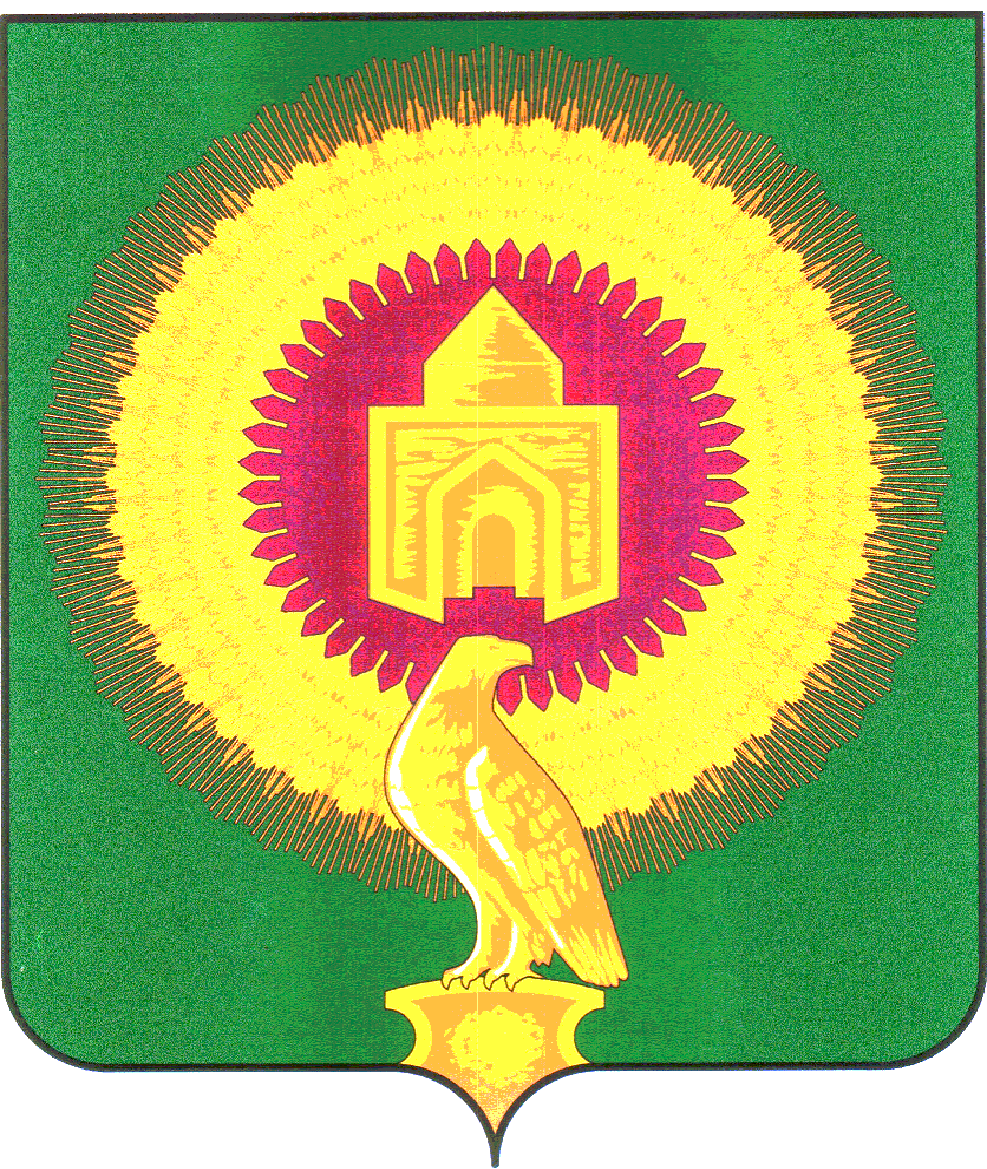 СОВЕТ ДЕПУТАТОВКРАСНООКТЯБРЬСКОГО СЕЛЬСКОГО ПОСЕЛЕНИЯВАРНЕНСКОГО МУНИЦИПАЛЬНОГО РАЙОНАЧЕЛЯБИНСКОЙ ОБЛАСТИРЕШЕНИЕот 24 марта 2016 года                          п.Красный Октябрь                                    № 7О назначении публичных слушаний по проектуРешения Совета депутатов  Краснооктябрьского сельского поселения Варненского муниципального района «О внесении   изменений  и дополнений в Устав Краснооктябрьского сельского поселения» 	В соответствии со ст. 28 Федерального закона № 131-ФЗ от 06.10.2003 года  «Об общих принципах организации местного самоуправления в Российской Федерации», Уставом  Краснооктябрьского сельского поселения Варненского  муниципального района, Положением «О порядке организации и проведения  публичных слушаний в Краснооктябрьском сельском поселении », Совет  депутатов Краснооктябрьского сельского поселения РЕШАЕТ:1. Назначить публичные слушания по обсуждению проекта Решения Совета  депутатов Краснооктябрьского сельского поселения  «О внесении изменений и дополнений в Устав Краснооктябрьского сельского поселения » на   8 апреля 2016 года по адресу: п.Красный Октябрь, ул.Целинная, д.2б,                       в 15-00 местного времени.2. Обнародовать на информационном стенде администрации сельского поселения  проект Решения Совета  депутатов Краснооктябрьского сельского поселения Варненского муниципального района «О внесении изменений и дополнений в Устав Краснооктябрьского сельского поселения » 24 марта 2016 года  (приложение 1).3. Обнародовать на информационном стенде администрации сельского поселения «Порядок учета предложений по проекту Решения Совета депутатов Краснооктябрьского сельского поселения Варненского муниципального района «О внесении изменений и дополнений в Устав Краснооктябрьского сельского поселения » 24 марта 2016 года  (приложение 2).4. Создать рабочую группу по подготовке и проведению публичных слушаний  (далее – рабочая группа) в составе согласно приложения 3.5. Установить, что поправки, замечания и предложения к указанному проекту Решения  принимаются  Советом   депутатов  Краснооктябрьского сельского поселения  Варненского муниципального района согласно утверждённого «Порядка учёта предложений по проекту муниципального правового акта «О внесении изменений и дополнений в Устав Краснооктябрьского сельского поселения  »  до 06.04.2016 года по адресу: п.Красный Октябрь, ул.Целинная, д.2б, Администрация сельского поселения.6.  Поручить рабочей группе доработать указанный проект с учётом поступивших предложений и поправок, осуществить организационно-техническую подготовку публичных слушаний.7. Контроль за выполнением настоящего Решения возложить на  Председателя Совета депутатов Краснооктябрьского сельского поселения Варненского муниципального района Н.Н.Колеватых8. Настоящее Решение вступает в силу со дня его подписания.Председатель Совета депутатов                            Н.Н.КолеватыхПриложение № 1к Решению Совета депутатов Краснооктябрьского сельского поселенияВарненского муниципального района от 24 марта  2016 года № 7ПроектСОВЕТ  ДЕПУТАТОВКРАСНООКТЯБРЬСКОГО  СЕЛЬСКОГО ПОСЕЛЕНИЯВАРНЕНСКОГО МУНИЦИПАЛЬНОГО РАЙОНАЧЕЛЯБИНСКОЙ ОБЛАСТИРЕШЕНИЕот _________ 2016 года                                  п.Красный Октябрь                                  № О внесении изменений и дополнений в Устав Краснооктябрьского сельского поселения	В соответствии  с Федеральным законом от 06.10.2003 года №131-ФЗ «Об общих принципах организации местного самоуправления в Российской Федерации», Уставом  Краснооктябрьского сельского поселения, Совет депутатов Краснооктябрьского сельского поселения   Р Е Ш А Е Т:1. Внести в Устав Краснооктябрьского сельского поселения, принятый Постановлением Совета  депутатов от 10.06.2005г. № 04/4  (с изменениями и дополнениями  в редакции Решений Совета депутатов от 07.05.2008г. № 07, от 11.06.2009г. № 15, от 17.11.2009г. № 51, от 08.06.2010г. № 17, от 18.03.2011г. № 04, от 07.09.2011г. № 12, от 19.12.2011г. № 17, от 25.09.2012г. № 14, от 30.07.2013г.    № 8, от 27.03.2014г. № 5, от 27.08.2014г. № 16, от 17.06.2015г. № 8), следующие изменения и дополнения согласно приложению.2. Настоящее решение подлежит официальному обнародованию на информационном стенде после его государственной регистрации в территориальном органе уполномоченного федерального органа исполнительной власти в сфере регистрации уставов муниципальных образований.3. Настоящее Решение вступает в силу после его официального обнародования в соответствии с действующим законодательством Российской Федерации. Председатель Совета депутатовКраснооктябрьского сельского поселения                                      Н.Н.Колеватых       Приложение к Решению Совета депутатовКраснооктябрьского сельского поселенияот __________ 2016 года № _____Изменения и дополнения в Устав Краснооктябрьского сельского поселенияВ статье 5: подпункт 7 изложить в следующей редакции:«7) обеспечение условий для развития на территории поселения физической культуры, школьного спорта и массового спорта, организация проведения официальных физкультурно-оздоровительных и спортивных мероприятий поселения;».2) В статье 11: в пункте 3 подпункт 4 изложить в следующей редакции:«4) вопросы о преобразовании сельского поселения, за исключением случаев, если в соответствии со статьей 13 Федерального закона от 06.10.2003 № 131-ФЗ "Об общих принципах организации местного самоуправления в Российской Федерации" для преобразования муниципального образования требуется получение согласия населения муниципального образования, выраженного путем голосования либо на сходах граждан.». 3) В статье 22:       пункт 9 изложить в следующей редакции: «9. Депутат должен соблюдать ограничения, запреты, исполнять обязанности, которые установлены Федеральным законом от 25 декабря 2008 года № 273-ФЗ "О противодействии коррупции" и другими федеральными законами. Полномочия депутата прекращаются досрочно в случае несоблюдения ограничений, запретов, неисполнения обязанностей, установленных Федеральным законом от 25 декабря 2008 года № 273-ФЗ "О противодействии коррупции", Федеральным законом от 3 декабря 2012 года     № 230-ФЗ "О контроле за соответствием расходов лиц, замещающих государственные должности, и иных лиц их доходам", Федеральным законом от 7 мая 2013 года № 79-ФЗ "О запрете отдельным категориям лиц открывать и иметь счета (вклады), хранить наличные денежные средства и ценности в иностранных банках, расположенных за пределами территории Российской Федерации, владеть и (или) пользоваться иностранными финансовыми инструментами".».4) В статье 24:       пункт 8 изложить в следующей редакции: «8. Глава  поселения должен соблюдать ограничения, запреты, исполнять обязанности, которые установлены Федеральным законом от 25 декабря 2008 года № 273-ФЗ "О противодействии коррупции" и другими федеральными законами. Полномочия главы поселения прекращаются досрочно в случае несоблюдения ограничений, запретов, неисполнения обязанностей, установленных Федеральным законом от 25 декабря 2008 года № 273-ФЗ "О противодействии коррупции", Федеральным законом от 3 декабря 2012 года    № 230-ФЗ "О контроле за соответствием расходов лиц, замещающих государственные должности, и иных лиц их доходам", Федеральным законом от 7 мая 2013 года № 79-ФЗ "О запрете отдельным категориям лиц открывать и иметь счета (вклады), хранить наличные денежные средства и ценности в иностранных банках, расположенных за пределами территории Российской Федерации, владеть и (или) пользоваться иностранными финансовыми инструментами".».5) В статье 30:в пункте 1 подпункт 7 изложить в следующей редакции: «7) обеспечивает условия для развития на территории поселения физической культуры, школьного спорта и массового спорта, организует проведение официальных физкультурно-оздоровительных и спортивных мероприятий поселения;».6) В статье 41:в пункте 1 подпункт 2 изложить в следующей редакции:«2) совершения указанным должностным лицом местного самоуправления действий, в том числе издания им правового акта, не носящего нормативного характера, влекущих нарушение прав и свобод человека и гражданина, угрозу единству и территориальной целостности Российской Федерации, национальной безопасности Российской Федерации и ее обороноспособности, единству правового и экономического пространства Российской Федерации, нецелевое использование межбюджетных трансфертов, имеющих целевое назначение, бюджетных кредитов, нарушение условий предоставления межбюджетных трансфертов, бюджетных кредитов, полученных из других бюджетов бюджетной системы Российской Федерации, если это установлено соответствующим судом, а указанное должностное лицо не приняло в пределах своих полномочий мер по исполнению решения суда.»7) Дополнить статьёй 41.2 следующего содержания:«Статья 41.2. Ответственность органов местного самоуправления и должностных лиц местного самоуправления перед физическими и юридическими лицами 	Ответственность органов местного самоуправления и должностных лиц местного самоуправления перед физическими и юридическими лицами наступает в порядке, установленном федеральными законами.».Глава Краснооктябрьского сельского поселения                                                                А.М.МайоровПриложение  2к Решению Совета  депутатовКраснооктябрьского сельского поселения Варненского муниципального района от 24 марта  2016 года № 7  Порядокучета предложений   по проекту РешенияСовета депутатов Краснооктябрьского сельского поселения«О внесении изменений и дополнений вУстав Краснооктябрьского сельского поселения»1. Настоящий Порядок разработан в соответствии с Уставом Краснооктябрьского сельского поселения Варненского муниципального района,регламентом работы Совета  депутатов Краснооктябрьского сельского поселения Варненского муниципального района, Положением о публичных слушаниях в Краснооктябрьском сельском поселении , определяет последовательность действий по учету предложений  по проекту  Решения Совета  депутатов Краснооктябрьского сельского поселения Варненского муниципального района     «О внесении изменений в Устав Краснооктябрьского сельского поселения» (далее по тексту -  предложения).2. Предложения по проекту Решения Совета  депутатов Краснооктябрьского сельского поселения Варненского муниципального района «О внесении изменений в Устав Краснооктябрьского сельского поселения» принимаются со дня опубликования проекта Решения в газете «Советское село».3. Вносить предложения могут депутаты Совета  депутатов Краснооктябрьского сельского поселения, Глава Краснооктябрьского сельского поселения, инициативная группа граждан, проживающих на территории поселения, численность которой составляет не менее 30 человек.4. Предложения по проекту Решения, оформленные в соответствии с вышеуказанными нормативными актами,  подаются в письменной форме с указанием контактной информации (фамилии, имени, отчества, места жительства, телефона, места работы или учебы) в Совет  депутатов Краснооктябрьского сельского поселения Варненского муниципального района (п.Красный Октябрь, ул.Целинная, д.2б,телефон   2-56-24), где регистрируются и передаются на рассмотрение постоянной комиссии Совета депутатов по вопросам местного самоуправления и правопорядка.5. Предложения регистрируются в специальном журнале учета предложений с информацией о дате получения предложений, разработчике и инициаторе предложений, их  полного содержания (приложение).6. Прием письменных предложений по проекту Решения заканчивается за три дня до проведения заседания Совета депутатов Краснооктябрьского сельского поселения Варненского муниципального района по вопросу  принятия  решения о внесении изменений в Устав Краснооктябрьского сельского поселения.Приложение  3к Решению Совета депутатовВарненского муниципального районаот 24 марта 2016 года № 7Состав рабочей группыпо подготовке и проведению публичных слушанийКолеватых Н.Н.                - председатель  Совета депутатов,                                  		                                              руководитель рабочей группыСтаростина Надежда Михайловна       - депутат Совета депутатов Карчагина Татьяна Викторовна            - депутат Совета депутатов Баймаканов Булат Козыевич		- депутат Собрания депутатов Сыромятников Валерий Анатольевич       - депутат Собрания депутатов 		